Инструкционно-технологическая карта № 1.

Сохранение (консервирование) продуктов — это создание среды, препятствующей размножению вредных микроорганизмов (бактерий и вирусов), а также предохраняющей продукт от заплесневения и брожения.

Переработка овощей и фруктов (ягод, плодов, грибов, картофеля) состоит из следующих этапов:Первичная обработка: калибровка, мойка.Механическая обработка: чистка, резка, протирание, смешивание, прессование.Тепловая обработка: варка, бланширование, выпаривание, подогрев, обжарка.Консервирование: замораживание, сушка, стерилизация.Фасовка, упаковка: банки, бутылки, пакеты; вакуумная; газовая среда.МДК. 04.02 – предмет « Технология первичной переработки продукции растениеводства».Урок производственного обучения.Тема урока: Технология производства плодовоягодных компотов.Цель. Уметь выполнять трудовые приемы по технологии производства плодовоягодных компотов.Компот из плодов ( яблоки).Стеклянные банки на 1,5 – 3 литра с крышками на резьбе.Советы:- для приготовления  компота из яблок лучше всего брать твердые, можно даже слегка недозрелые плоды. Это позволит сохранить целостность яблок при бланшировке.- чтобы почищенные яблоки не потемнели на воздухе, их нужно поместить в раствор лимонной кислоты. Из расчета 1 чайная ложка кислоты на 1 литр воды.- для приготовления компотов рекомендуется использовать очищенную или родниковую воду.- после того как компот из банки слит, не спешите выбрасывать яблоки – они станут прекрасной начинкой для пирога.№порядок выполнения упражнения ( что делать)инструкционные указания ( как делать)эскиз, рисунок, схемаоборудование инструментсамоконтроль учащихся1инспекцияотбирают гнилые битые, неправильной формы яблоки и листья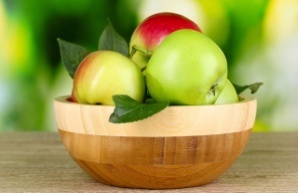 миска2сортировкаразделяют на фракции по форме, цвету и степени зрелости визуально.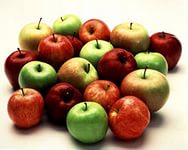 3 мойка удалить с них землю, песок и частично микроорганизмы, которые находятся на поверхности и от различных ядохимикатов, которыми их могли опрыскивать в борьбе с болезнями и вредителями растений.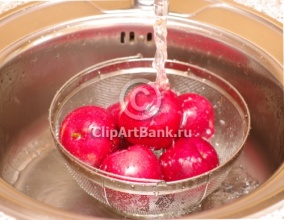 обычные дуршлаги, специальные сетки для мойки овощей и фруктов4очисткаубирают плодоножки, срезают сердцевину и другие непригодные в пищу части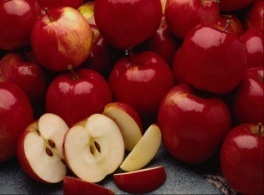 разделочная доска , нож для овощей и плодов5измельчениенарезка дольками или кружками.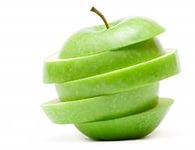 разделочная доска , нож для овощей и плодов6бланшированиеопускаем в горячую воду на 3-5 минут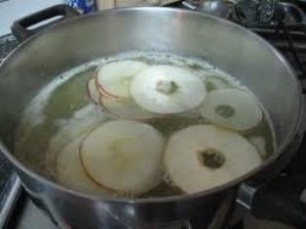 электрическая плита, кастрюля7подготовка тары (стеклянные банки 2-3 литр.)Сначала банки и крышки тщательно осматриваем на предмет сколов и повреждений. – визуально.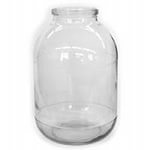 8мойка тарыНеповрежденные банки и крышки тщательно вымываем. Даем им немого стечь и ошпариваем  банки кипятком. 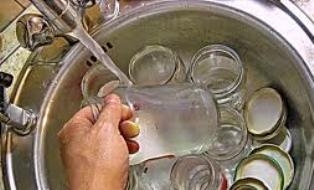 электрический чайник. Удобнее всего будет это делать из чайника.9готовим крышкиКрышки складываем в какую-нибудь емкость (кастрюльку, мисочку) и тоже ошпариваем кипятком. электрическая плита, кастрюля 10укладка плодов в банкиукладываем в банки резаные яблоки  и заполняем ими  1/3 части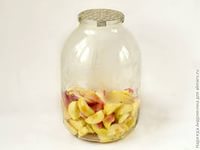 кухонный стол, шумовка.11приготовление сиропа на 3 литра воды 300-400 гр сахаракипятим 2-3 минэлектрическая плита, кастрюля, мерный стаканчик.12заливказаливаем сироп в банки. Заливка идет в центр банки и заполняется до верха горлышка.прихватки13герметизация банок.закатывание банок.  Сразу же банки с компотом максимально плотно закрыть крышками. 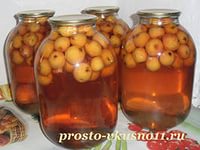 закатывающая машинка, прихватки14парниковый эффектПроверить все банки на предмет неплотного прилегания  крышек. Горячие банки переворачиваем и закрываем теплым одеялом при этом создаем эффект тепловой  бани.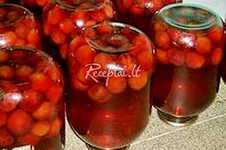 15укладка на постоянное хранение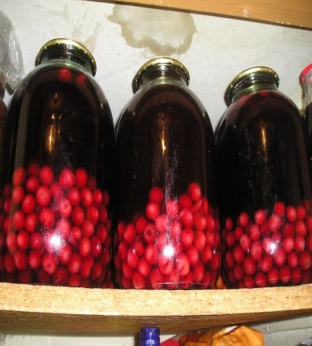 